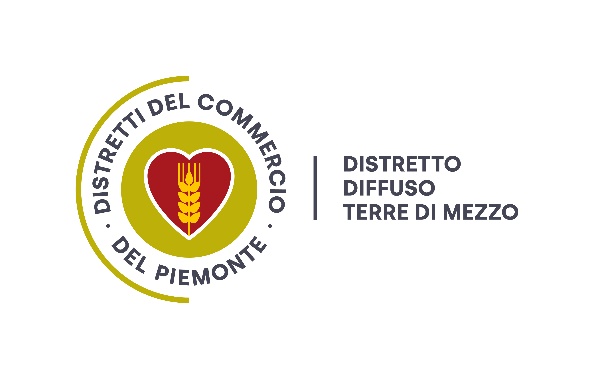 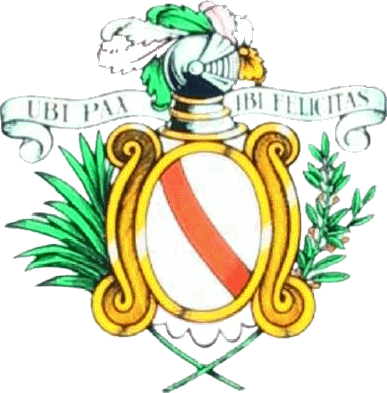 BANDO PER LA CONCESSIONE DI CONTRIBUTI PER LO SVILUPPO DELLE IMPRESE DEL DISTRETTO DIFFUSO DEL COMMERCIO DELLE TERRE DI MEZZO DI CUI AL BANDO DELLA REGIONE PIEMONTE (DD 184/A2009B/2022 DEL 22/07/2022)CUP E28C23000530006Deliberazione CIPE n. 125 del 23 novembre 2007 - Decreto del Ministro dello SviluppoEconomico del 29 novembre 2021 - Legge regionale 28/1999, articolo 18 ter. - D.G.R. n. 23-2535 del 11/12/2020 - D.G.R. n. 2-5434 del 26/07/2022Accesso alla agevolazione regionale relativa ai progetti strategici dei Distretti delCommercio del PiemonteSpett.leComune di ScarnafigiCapofila del Distretto Diffuso del Commercio delle Terre di MezzoCorso Carlo Albereto, 1 – Scarnafigi (CN)Trasmessa a mezzo PECscarnafigi@pec.comune.scarnafigi.cn.itALLEGATO AMODULO RICHIESTA CONTRIBUTOll/La sottoscritto/a _________________________________________, nato a _______________________ il __________________, residente nel Comune di ___________________________  in via/piazza ____________________ civico __________ in qualità di titolare/legale rappresentante della ditta:Per imprese ancora da costituire/nuove unità locali:consapevole delle sanzioni penali previste dall’art. 76 del DPR n.445 del 28/12/2000 nelle ipotesi di dichiarazioni mendaci, di formazione o di uso di atti falsi e che l’art. 75 del medesimo Decreto commina, altresì, la decadenza dai benefici eventualmente conseguiti con il provvedimento emanato sulla base di dichiarazioni non veritiere, sotto la propria responsabilitàDICHIARADi possedere i requisiti di partecipazione e, in particolare di:	(selezionare l’opzione adeguata)PER LE IMPRESE GIA’ COSTITUITE ALLA DATA DI PRESENTAZIONE DELLA DOMANDA DI CONTRIBUTOessere micro/piccole imprese, così come definite dal Decreto del Ministero delle Attività Produttive del 18 aprile 2005 ed aventi i requisiti morali, professionali, strutturali e autorizzativi di cui al d.lgs. n. 114/98, artt. 5 e 7 e al d.lgs. n. 59/2010, artt. 65 e 71;essere iscritte e risultare attive al Registro delle Imprese presso la Camera di Commercio, Industria, Artigianato e Agricoltura (CCIAA) di ___________ al numero REA _____________;disporre di una sede operativa collocata all’interno dell’ambito territoriale del Distretto;svolgere una delle seguenti attività:esercitare attività di vendita diretta al dettaglio di beni o di esercitare attività di somministrazione al pubblico di alimenti e bevande o esercenti commerciali ambulanti;OPPURErientrare in una delle seguenti categorie, purché dotati di autorizzazione alla vendita al dettaglio:farmacie, purché l’attività non sia rivolta, esclusivamente a prodotti farmaceutici, specialità medicinali, dispositivi medici e presidi medico-chirurgici, dotati di segnalazione certificata di vendita al dettaglio;rivendite di generi di monopolio di cui alla L. 22/12/57 n. 1293 e s.m. e al relativo regolamento di esecuzione, approvato con D.P.R. 14/10/58 n. 1074 e s.m. e/o alle attività riguardanti le lotterie e le scommesse dotati di autorizzazione alla vendita al dettaglio;artigiani iscritti nell’albo di cui all’art. 23 della L.R. 14/01/2009 n. 1 recante “Testo unico in materia di artigianato” dotati di autorizzazione alla vendita al dettaglio;essere nel pieno e libero esercizio dei propri diritti, non essere in liquidazione volontaria e non essere sottoposta a procedure concorsuali in corso o aperte nei propri confronti antecedentemente la data di presentazione della domanda;non rientrare nel campo di esclusione di cui all'art. 1 del Regolamento (UE) 1407/2013, ossia non operare nei seguenti settori:pesca e acquacoltura;produzione primaria di prodotti agricoli;osservare le norme dell’ordinamento giuridico italiano in materia previdenziale, assistenziale e assicurativa (nei confronti di INPS; INAIL ed eventuali altre casse di previdenza); in caso di DURC (Documento Unico di Regolarità Contributiva) non regolare non si potrà procedere alla liquidazione dei contributi;non avere alcuno dei soggetti di cui all’art. 85 del D.Lgs. 6 settembre 2011 n. 159 (c.d. Codice delle leggi antimafia) per le quali sussistano cause di divieto, di decadenza, di sospensione previste dall’art. 67 del medesimo Decreto Legislativo; essere autonoma rispetto ad ogni fornitore individuato per la realizzazione delle attività di progetto ai sensi dell’allegato I al Reg. UE 651/2014;non rientrare nel campo di esclusione di cui all'art. 1 del Regolamento (UE) 2831/2023 della Commissione del 13/12/2023 relativo all’applicazione degli articoli 107 e 108 del trattato sul funzionamento dell’Unione europea agli aiuti "de minimis";essere in regola con la normativa in materia di aiuti di Stato.non avere pendenze in relazione al pagamento di imposte e tasse nei confronti dei Comuni del Distretto;di impegnarsi a partecipare agli incontri organizzati dal Distretto per la gestione della rete.PER I BENEFICIARI QUALIFICATI COME ASPIRANTI IMPRENDITORI IN FASE DI PRESENTAZIONE DELLA DOMANDA DI CONTRIBUTO/ NUOVE UNITA’ LOCALI Dichiara di voler avviare, prima della rendicontazione del progetto, una attività economica che soddisfi i requisiti sopra previsti (validi per le imprese già costituite), con l’impegno a mantenerla attiva per almeno 5 anni, pena la restituzione del contributo;In alternativa aver avviato l’attività dopo il 01 gennaio 2024 (data________);essere micro o piccole imprese, così come definite dal Decreto del Ministero delle Attività Produttive del 18 aprile 2005 ed aventi i requisiti morali, professionali, strutturali e autorizzativi di cui al d.lgs. n. 114/98, artt. 5 e 7 e al d.lgs. n. 59/2010, artt. 65 e 71;essere iscritte e risultare attive al Registro delle Imprese presso la Camera di Commercio, Industria, Artigianato e Agricoltura (CCIAA) di ___________ al numero REA _____________;disporre di una sede operativa collocata all’interno dell’ambito territoriale del Distretto;svolgere una delle seguenti attività:esercitare attività di vendita diretta al dettaglio di beni o di esercitare attività di somministrazione al pubblico di alimenti e bevande;OPPURErientrare in una delle seguenti categorie, purchè dotati di autorizzazione alla vendita al dettaglio:farmacie, purchè l’attività non sia rivolta esclusivamente a prodotti farmaceutici, specialità medicinali, dispositivi medici e presidi medico-chirurgici dotati di segnalazione certificata di vendita al dettaglio;rivendite di generi di monopolio di cui alla L. 22/12/57 n. 1293 e s.m. e al relativo regolamento di esecuzione, approvato con D.P.R. 14/10/58 n. 1074 e s.m. e/o alle attività riguardanti le lotterie e le scommesse dotati di autorizzazione alla vendita al dettaglio;artigiani iscritti nell’albo di cui all’art. 23 della L.R. 14/01/2009 n. 1 recante “Testo unico in materia di artigianato” dotati di autorizzazione alla vendita al dettaglio;essere nel pieno e libero esercizio dei propri diritti, non essere in liquidazione volontaria e non essere sottoposta a procedure concorsuali in corso o aperte nei propri confronti antecedentemente la data di presentazione della domanda;non rientrare nel campo di esclusione di cui all'art. 1 del Regolamento (UE) 2831/2023, ossia non operare nei seguenti settori:pesca e acquacoltura;produzione primaria di prodotti agricoli;osservare le norme dell’ordinamento giuridico italiano in materia previdenziale, assistenziale e assicurativa (nei confronti di INPS; INAIL ed eventuali altre casse di previdenza); in caso di DURC (Documento Unico di Regolarità Contributiva) non regolare non si potrà procedere alla liquidazione dei contributi;non avere alcuno dei soggetti di cui all’art. 85 del D.Lgs. 6 settembre 2011 n. 159 (c.d. Codice delle leggi antimafia) per le quali sussistano cause di divieto, di decadenza, di sospensione previste dall’art. 67 del medesimo Decreto Legislativo; essere autonoma rispetto ad ogni fornitore individuato per la realizzazione delle attività di progetto ai sensi dell’allegato I al Reg. UE 651/2014;non rientrare nel campo di esclusione di cui all'art. 1 del Regolamento (UE) 2831/2023 della commissione del 13/12/2023 all’applicazione degli articoli 107 e 108 del trattato sul funzionamento dell’Unione Europea agli aiuti “de minimis”.essere in regola con la normativa in materia di aiuti di Stato.di impegnarsi a partecipare agli incontri organizzati dal Distretto per la gestione della rete.DICHIARA ALTRESI’ Che tutte le informazioni contenute nella presente istanza corrispondono a verità;Di aver preso visione di tutti gli obblighi e gli adempimenti previsti dal bando in materia di rendicontazione delle spese;Che l’intervento sarà realizzato nell’immobile ubicato all’interno del perimetro del Distretto Diffuso del Commercio delle Terre di Mezzo e identificato dai seguenti dati:Di prevedere la realizzazione del seguente piano di investimenti:Descrizione generale degli interventi previsti(descrivere dettagliatamente gli interventi previsti e la loro finalità– max 5.000 caratteri spazi inclusi)Prospetto previsionale delle speseIN CASO DI APPROVAZIONE DELLA DOMANDA RICHIEDEL’erogazione del contributo a fronte delle spese descritte;che l’importo concesso sia accreditato sul conto corrente bancario o postale con il seguente IBAN: __________________________________________________________ A tal fine, come richiesto da bando (art. 10), si impegna a fornire tramite apposito modulo (allegato B):Documentazione fotografica degli investimenti realizzati.Breve relazione degli investimenti realizzati.File delle fatture elettroniche in formato .pdf e scansione degli altri documenti di spesa (conformi a quanto previsto dall’art. 4 del bando).Quietanze di pagamento attestanti il saldo delle fatture e degli altri documenti di spesa (in conformità a quanto previsto dall’art. 4 del bando).Estratto conto in cui siano evidenziati i movimenti imputabili al progetto. È necessario che venga inviato il frontespizio dell’estratto conto riportante l’intestazione all’impresa.visura camerale (in caso di impresa costituita).In fede, (luogo e data)										Firma del richiedente									_____________________________In caso di firma autografa, allegare alla presente copia di un documento di identità del sottoscrittore in corso di validitàRagione socialeCodice FiscalePartita IVASede legaleSede operativa (se diversa da sede legale)Codice ATECOIndirizzo e-mailCasella PECNumero di telefonoNome e CognomeCodice FiscaleLocalizzazione futura attività/ nuova unità locale (almeno indicazione del Comune)Settore merceologicoIndirizzo e-mailNumero di telefonoIndirizzoNatura del possessoproprietàlocazionealtro _________________________________Tipologia di intervento (art. 3 del bando)FORNITORE INDIVIDUATODescrizione del bene o servizio riportata nel documento di spesaImporto in € (imponibile)Importo in € (imponibile)€€€€€€€€€€€€Totale complessivo degli investimenti previstiTotale complessivo degli investimenti previstiTotale complessivo degli investimenti previstiTotale complessivo degli investimenti previsti€Contributo richiesto (in coerenza con la percentuale di contributo prevista dal bando)Contributo richiesto (in coerenza con la percentuale di contributo prevista dal bando)Contributo richiesto (in coerenza con la percentuale di contributo prevista dal bando)Contributo richiesto (in coerenza con la percentuale di contributo prevista dal bando)€